							 Αθήνα 03 Σεπτεμβρίου 2020			                                                    Α.Π.: 6816ΔΕΛΤΙΟ ΤΥΠΟΥΕπείγουσα ανάγκη κινητοποίησης της Πολιτείας και των πολιτών για την αντιμετώπιση του δεύτερου κύματος της πανδημίαςΈνα «παράθυρο ευκαιρίας» για την σταθεροποίηση και την αντιμετώπιση των επιπτώσεων της πανδημίας σε επίπεδο συστήματος υγείας, έχουμε στη φάση αυτή, σύμφωνα με τον Πανελλήνιο Ιατρικό Σύλλογο. Και είναι ζωτικό να το εκμεταλλευτεί η Πολιτεία άμεσα και οργανωμένα!Τα μέτρα που επιβάλλεται να λάβει η χώρα επειγόντως είναι:-Οργάνωση της εξωνοσοκομειακής φροντίδας με γιατρούς που είναι διαθέσιμοι με οποιοδήποτε τρόπο και δεν τους έχουμε εντάξει μέχρι στιγμής στον αγώνα κατά του Sars-Cov-2. Τέτοιοι είναι οι δικαιωμένοι και μη αποκατεστημένοι γιατροί του πρώην ΙΚΑ, νέοι ιατροί σε αναμονή ανοίγματος των συμβάσεων με τον ΕΟΠΥΥ, συμβεβλημένοι εργαστηριακοί και κλινικοεργαστηριακοί ιατροί στα όρια της κρίσης λόγω clawback, ιατροί που αναμένουν προκηρύξεις θέσεων για την Πρωτοβάθμια Φροντίδα Υγείας. -Ενίσχυση των νοσοκομείων με ιατρικό προσωπικό. -Εμπέδωσης της ισότιμης συνεργασίας του κρατικού και του ιδιωτικού φορέα σε κεντρικό και τοπικό επίπεδο με τη συμμετοχή των ιατρικών συλλόγων και της τοπικής αυτοδιοίκησης. Ο Πανελλήνιος Ιατρικός Σύλλογος κρούει τον κώδωνα του κινδύνου για άμεση διευθέτηση των παραπάνω ώστε να είμαστε έτοιμοι στα τέλη του φθινοπώρου για μια πιθανή επέλαση της πανδημίας στην χώρα μας με περισσότερα κρούσματα που θα χρειάζονται νοσηλεία. Ο Πανελλήνιος Ιατρικός Σύλλογος ζητεί ακόμα από τους πολίτες να υπαχθούν σε αυτοπεριορισμό 7-10 ημερών μετά την επιστροφή από τις διακοπές, να τηρήσουν με επιμέλεια τα μέτρα προφύλαξης κατά την επάνοδο στην εργασία και το άνοιγμα των σχολείων –με πρωταρχικά την τήρηση των αποστάσεων, την υγιεινή των χεριών και την χρήση μάσκας- ώστε να βιώσει η χώρα το δεύτερο κύμα της πανδημίας με τις ελάχιστες δυνατές απώλειες.Για το Δ.Σ. του Π.Ι.Σ.Ο Πρόεδρος                               Ο Γενικός Γραμματέας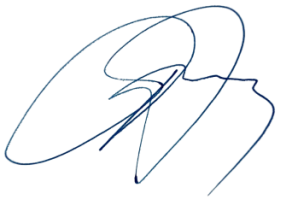 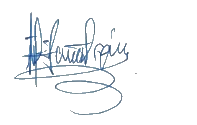 Δρ Αθανάσιος Α. Εξαδάκτυλος 		Δρ  Γεώργιος  Ι. Ελευθερίου       Πλαστικός Χειρουργός                 	        Αγγειοχειρουργός